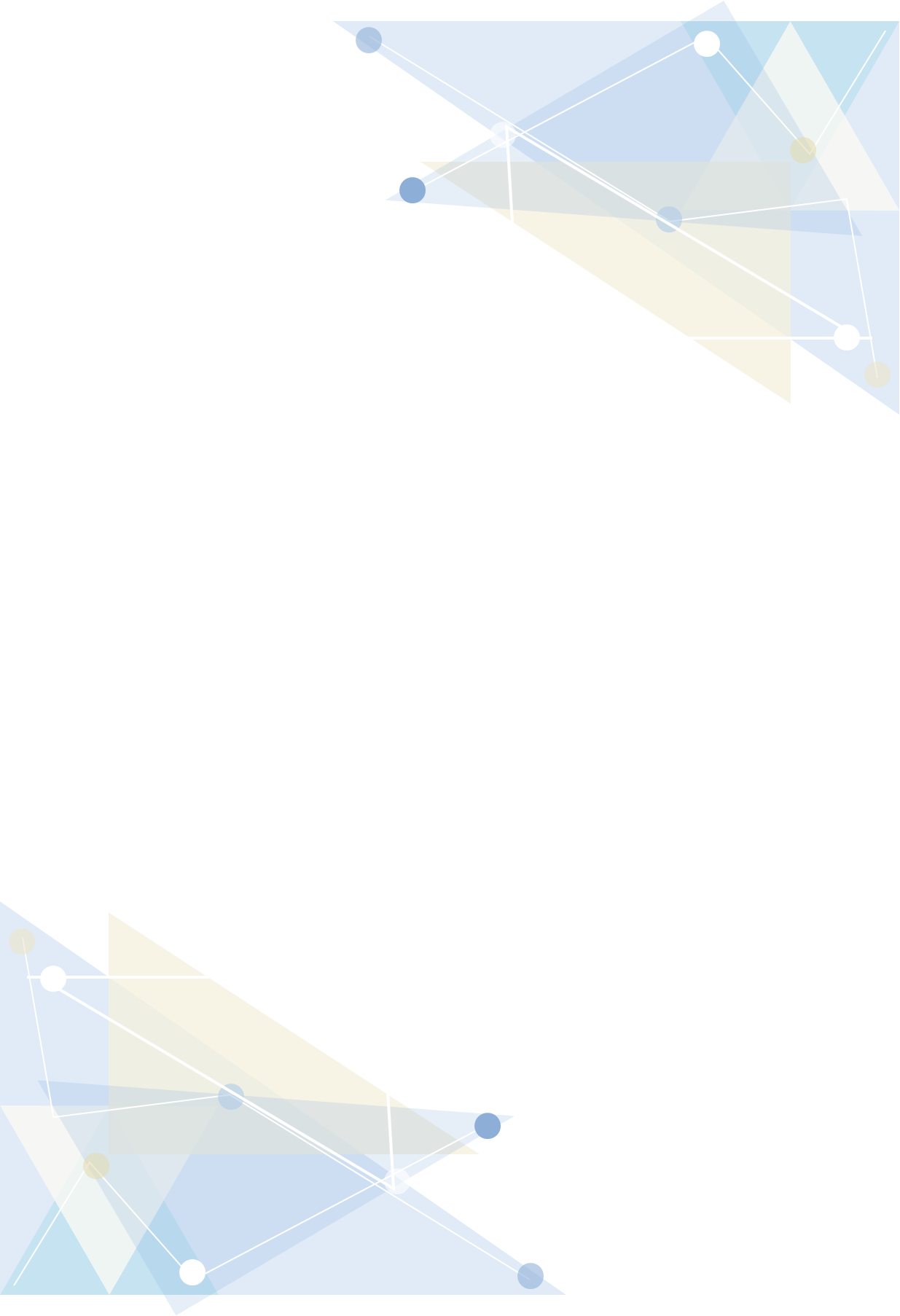 日期时间培训内容内容要点报告专家3月27日星期三19:00-21:00基于OBE理念的教学改革与质量提升1.什么是OBE；2.为何做OBE；3.如何做OBE；4.如何进行OBE的反向设计；5.如何进行OBE的教学改革；6.如何进行OBE的持续改进。李志义3月27日星期三21:00-21:15线上交流答疑李志义3月31日星期日19:00-21:00编制OBE指导的人才培养方案1.怎么组织好人才培养方案修订工作；2.怎么保障人才培养方案质量；3.如何设计专业人才培养目标；4.如何设计毕业要求及其指标点；5.如何设计好科学合理的课程体系；6.如何设计课程体系与毕业要求之间支撑关系。乐清华3月31日星期日21:00-21:15线上交流答疑乐清华4月1日星期一19:00-21:00谈谈高质量创新人才卓越能力培养课堂教学改革1.对接产学合作的工程师卓越能力培养改革；2.对接注册工程师的专业认证能力培养改革；3.对接新工科内涵的创新人才能力培养改革；4.对接工程师与工匠师的能力融合提升改革。张星臣4月1日星期一21:00-21:15线上交流答疑张星臣4月8日星期一19:00-21:00OBE指导的反向课堂教学设计1.什么是OBE指导的课堂教学设计；2.设计有效的教学活动；3.以OBE理念指导一流课程建设；4.编制OBE指导的反向课堂教学设计。高琪4月8日星期一21:00-21:15线上交流答疑高琪4月10日星期三19:00-21:00OBE达成度评价与持续改进1.宏观、中观、微观层面OBE达成度评价体系；2.基于OBE理念校、院、系三级评价机制构建；3.培养目标合理性机制如何实施；4.毕业要求达成度评价如何实施；5.课程目标达成度评价如何实施；6.专业层面如何进行OBE的持续改进。王永泉4月10日星期三21:00-21:15线上交流答疑王永泉4月15日星期一19:00-21:00高校高质量发展与人才培养体系重构1.提高认识:把握核心要义谋划学校高质量发展；2.综合改革:人才培养体系重构及教学模式创新；3.聚焦质量:从规范控制质量保障走向质量文化。李亚东4月15日星期一21:00-21:15线上交流答疑李亚东